Publicado en Barcelona el 20/07/2018 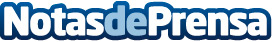 Viu Coaching asegura que las vacaciones son una buena ocasión para reflexionar sobre el futuro laboralEl coach colabora en la tarea de poner orden y trabajar eficazmente, para que la voluntad no se quede en un mero propósitoDatos de contacto:e-deon.netComunicación · Diseño · Marketing931929647Nota de prensa publicada en: https://www.notasdeprensa.es/viu-coaching-asegura-que-las-vacaciones-son Categorias: Comunicación Sociedad Cataluña Emprendedores Recursos humanos Otros Servicios http://www.notasdeprensa.es